Edital Tv.ABA[Gestão 2015/2016]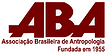 ANEXO 01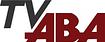 DECLARAÇÃO DE DIREITO AUTORAL E AUTORIZAÇÃO DE UTILIZAÇÃO DE OBRA VIDEOGRÁFICAEu, NOME, RG xxxxxxx, CPF xxx.xxx.xxx-xx, autorizo a Tv.ABA, da Associação Brasileira de Antropologia (ABA), através de seus Coordenadores e de seu Comitê Editorial, a disponibilizar a obra videográfica “NOME” para exibição online no Canal TvABA, com visualização pública aberta e disponibilidade universal para visualização. Do mesmo modo, declaro possuir todos os direitos contidos na obra, sendo o único e exclusivo responsável por estes conteúdos, assim como garanto possuir a autorização e o consentimento de uso de imagem e som de toda e qualquer pessoa que apareça na obra.LOCAL, xx/xx/2015._____________________________________________________________NOME